KATA PENGANTARKATA PENGANTAR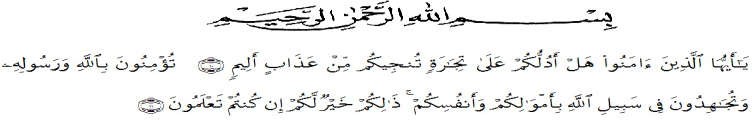 Artinya :“Hai orang-orang yang beriman, sukakah kamu aku tunjukkan suatu perniagaan yang dapat menyelamatkanmu dari azab yang pedih?. (yaitu) kamu beriman kepada Allah dan Rasul-Nya dan berjihad di jalan Allah dengan harta dan jiwamu. Itulah yang lebih baik bagimu, jika kamu mengetahui”. (QS. ash-Shaff: 10-11).	Syukur Alhamdulillah penulis ucapkan terhadap kehadirat Allah SWT, yang telah melimpahkan rahmat hidayah, dan karunianya pada penulis hingga penulis dapat menyelesaikan penulisan proposal ini. Judul yang penulis pilih dalam penulisan skripsi ini adalah: “Pengaruh Kualitas Produk Dan Pelayanan Terhadap Kepuasan Konsumen Pada Restoran Ayam Goreng Kalasan Cabang Iskandar Muda Medan”. Pada kesempatan ini dengan segala kerendahan hati, penulis ingin mengucapkan terima kasih sebesar-besarnya kepada semua pihak yang telah banyak membantu dalam penulisan proposal ini, terutama kepada:Bapak Dr. KRT. Hardi Mulyono K. Surbakti selaku Rektor Universitas Muslim Nusantara Al Washliyah Medan.Ibu Anggia Sari Lubis, SE., M.Si selaku Dekan Fakultas Ekonomi Universitas Muslim Nusantara Al Washliyah.Bapak Toni Hidayat, SE., M.Si selaku Kepala Program Studi Manajemen Fakultas Ekonomi Universitas Muslim Nusantara Al Washliyah Medan.Ibu Dra Wan Dian Safina. MM  selaku dosen pembimbing yang telah memberikan  masukan dan arahan dalam  kelancarnya pembuatan proposal penelitian ini.Bapak dan Ibu Dosen/Staf pengajar Fakultas Ekonomi Universitas Muslim Nusantara Al Washliyah Medan.Bapak dan Mamak serta Kakak dan Adikku yang telah memberikan doa, dorongan dan semangat selama penyusunan skripsi ini.Buat seluruh teman-teman saya lainnya yang telah membantu penulis dalam pembuatan dan penyelesaian skripsi ini.Penulis menyadari bahwa dalam penulisan proposal ini masih terdapat kekurangan untuk itu penulis mengharapkan kritik dan saran. Akhir kata, penulis berharap semoga proposal ini dapat bermanfaat bagi semua pihak demi perkembangan dan kemajuan akademik.Medan,   Juli 2021Penulis,
Sri MayasariNPM: 173114156